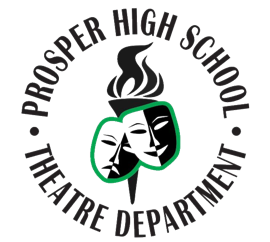 Prosper Theatre Booster Membership Form                  Join us in supporting the Prosper Theatre Department          and their students.  We need your help!Membership is $30 per family and you will receive a Prosper Theatre Car DecalName:  _____________________________________________________________Address:  ___________________________________________________________City:  ________________________________.   Zip Code _____________________Email Address:  ______________________________________________________What Neighborhood do you live in?  _____________________________________Child/Children’s Names and Classes they are in:  _________________________________________________________________________________________________________________________________________________________________________________________________________How would you like to volunteer?  Check all that apply.Socials (food)Hoco ParadeHoco DanceSell TicketsConcessionsPublic RelationsSpecial Event